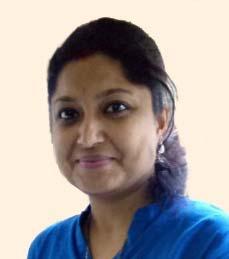 Deepa Al Nahda,SharjahEmail: deepa.382847@2freemail.com ____________________________________________________________________________________ Professional ExperienceAjanta Pharma Ltd.	Nov 2013 - July 2018Sr. Account OfficerFull charge processing of all accounts receivable & payable for Global Marketing.(CIS ,Anglo Africa, West Asia )All the financial MIS reports required by the top management where managed individually Monthly Cash flow/Collection /Stock /Branch Report/ and Budget.Coordinating with IBM for their monthly expenses/checking and processing for fund transfer after prior approvals.Maintaining IBM Tour Plan, Monthly Activity, Sales Target, Salary and Incentive calculation Leave Record, MR Salary statement.Scrutiny of Debtors and Creditors ledger.Checking Global Creditors Bills with all prior approvals & processing for payments.Quarterly reconciling the balance confirmation with the Debtors.Monthly coordination with braches Purchase/ Sales, Stock and Expense reconciliation.Checking and processing the HOD’s Tour expenses as per HR policy.1Country Vacation International LLC (Transfer to Mumbai) May 2013 - Oct 2013 Asst .Accounts ManagerCountry Vacation International LLC Dubai (MENA Region) May 2009 - May 2013 Asst .Accounts ManagerFull charge processing of all accounts receivable and payable.All the financial reports required by the top management where managed by me. Daily updated collection of membership fees, Sales Incentives Calculations BRS Monthly Cash flow Monthly P/L Account, Quarterly preparing trial balance.Handling bank and cashScrutiny of Debtors and Creditors ledger.Weekly Coordination with Marketing head for members related problems and to achieve the sales targetMonthly coordination with various department heads for Regarding Cost Effective planning Coordination with branches for funds transfer and monthly reconciliation.Meeting with Internal /External auditors for the balance sheet.Country Vacation (I) Ltd. Mumbai Branch Sr. AccountantNov 2007 - April 2009Full charge processing of all accounts receivable and payable.All the financial reports required by the top management where managed by me. Daily updated collection of membership fees, Sales Incentives Calculations Preparing Salary Statement BRS Monthly Cash flow Monthly P/L Account, Quarterly preparing trial balance.Handling bank and cashScrutiny of Debtors and Creditors ledger.Weekly Coordination  with Marketing head for members related problemsand to achieve the	sales targetMonthly coordination with various department heads for budget planning.Coordination with branches for funds transfer and monthly reconciliation.Meeting with Internal /External auditors for the balance sheet.Shivka Trading Pvt. Ltd.Jr. Accounts Asst.June 2000 - Oct 2007Accounting entry in Tally, maintaining bank book & cash book, Accounting of Purchase & Sales Transactions.Checking bills & processing for payments.Preparation of Bank & Stock Reconciliation. Preparation of Salary statement.Handling Petty Cash. T.D.S. Deduction, depositing the same to the Bank & Issue of TDS Certificates.Coordinating with Shipping Company for Import Purpose.Coordinating with Marketing Person for Daily Report.K.G.K Group of CompaniesAccounts Assistant.April 1997 - June 2000.Maintaining Bank Book, Cash Book & Bank Reconciliation.All accounting entries in TallyPayments to Creditors Preparation of Salary.2Physical cash handling. Monthly Tax Payment, T.D.S. Certificates.Assisting to Auditors for preparing various Schedules for Audit & Balance Sheet.Ledger ScrutinyOtis Elevator Co. (I) Ltd.	April 1996 - Feb 1997.Accounts Assistant.All accounting entries in Unix PackageMaintaining Bank Book & Cash Book. Day to Day Cash & Bank Balance BRS.Issuance of Cheques / Payments to Creditors.Extra- Curricular Activities/ HobbiesMusicReadingPainting & Knitting.3ObjectiveTo make a career in the service sector in a role that offers growth,learning & responsibility and to contribute in not only ensuringprofitability but also in enhancing customer satisfaction.QualificationB.Com (Bachelor of Commerce), From Mumbai University, in 1996with Second Class.Personal DetailsPersonal DetailsDate of Birth:4th April 1977Nationality:IndianMarital Status:MarriedLanguages:Fluent in English, Hindi, Marathi, and Malayalam.Computer:UNIX, Tally, Focus, FINAC, SAP, MS office.